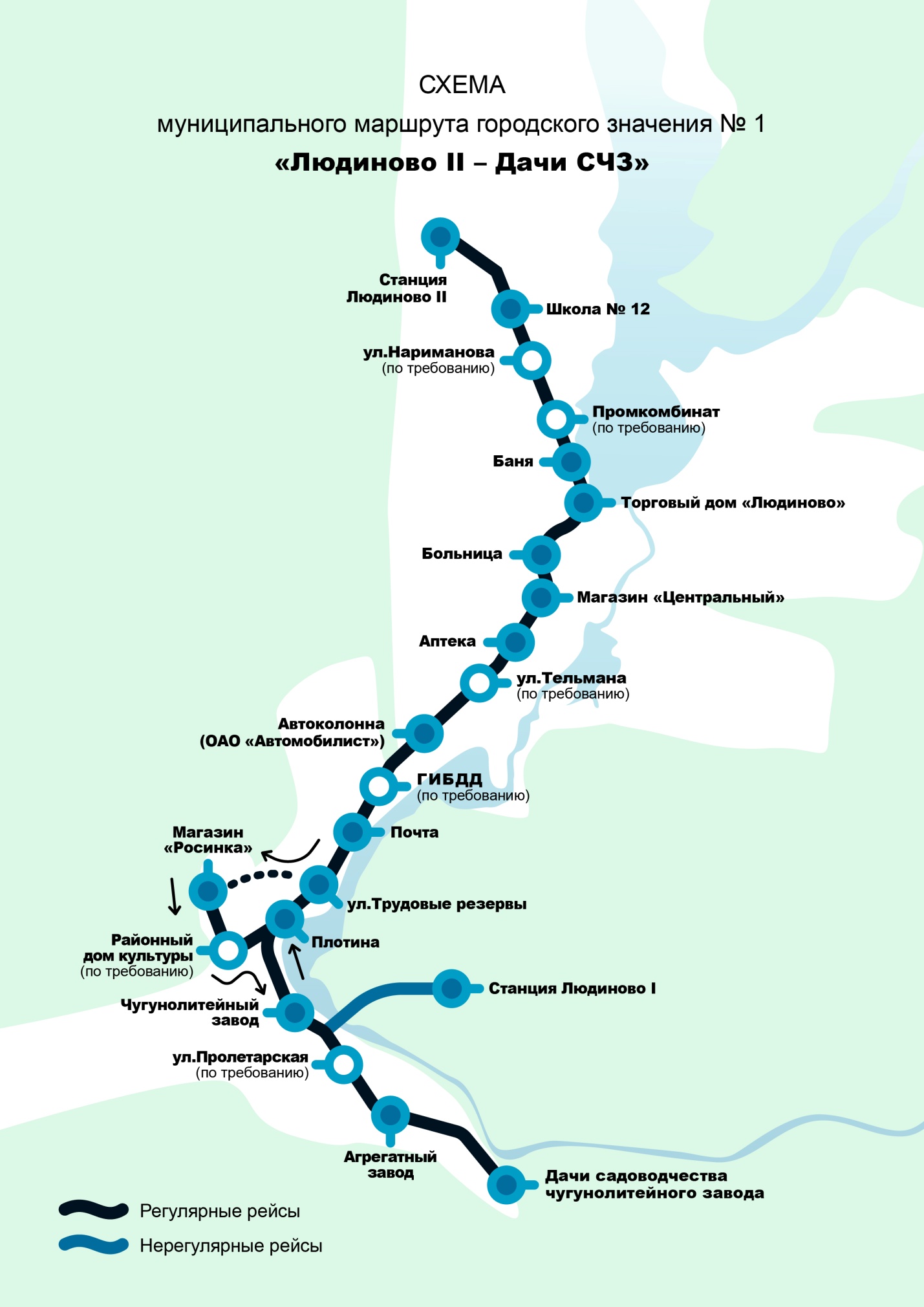 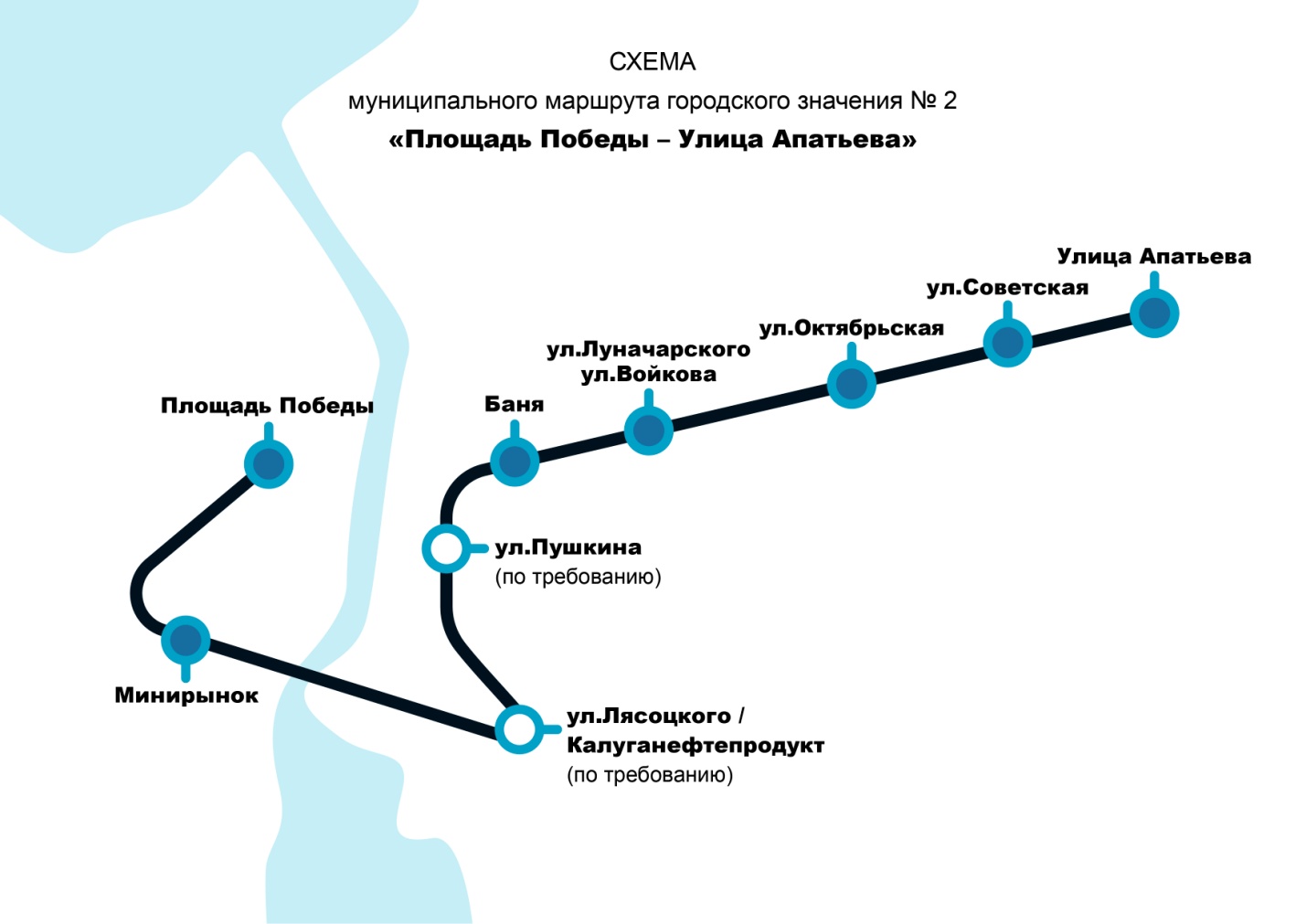 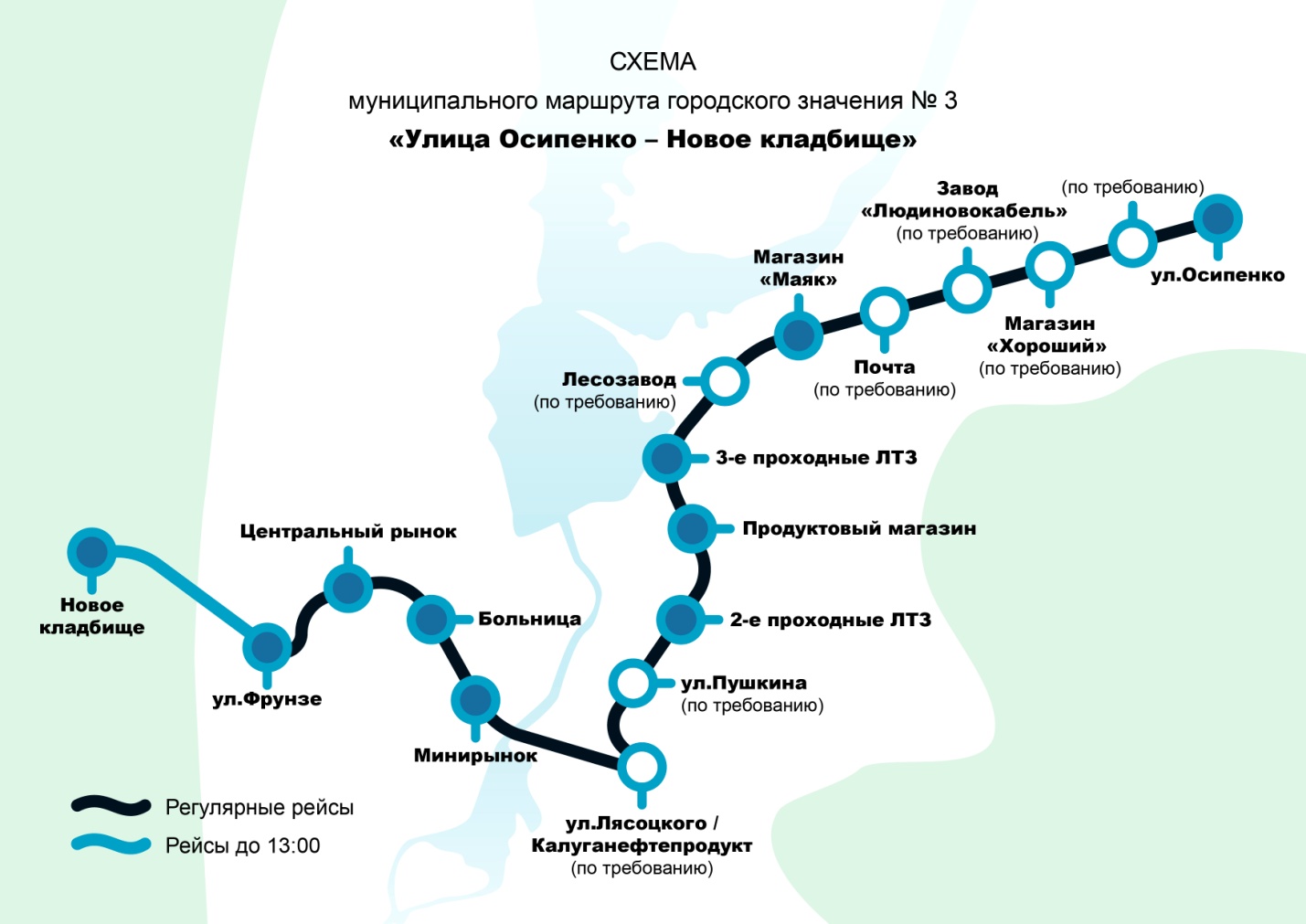 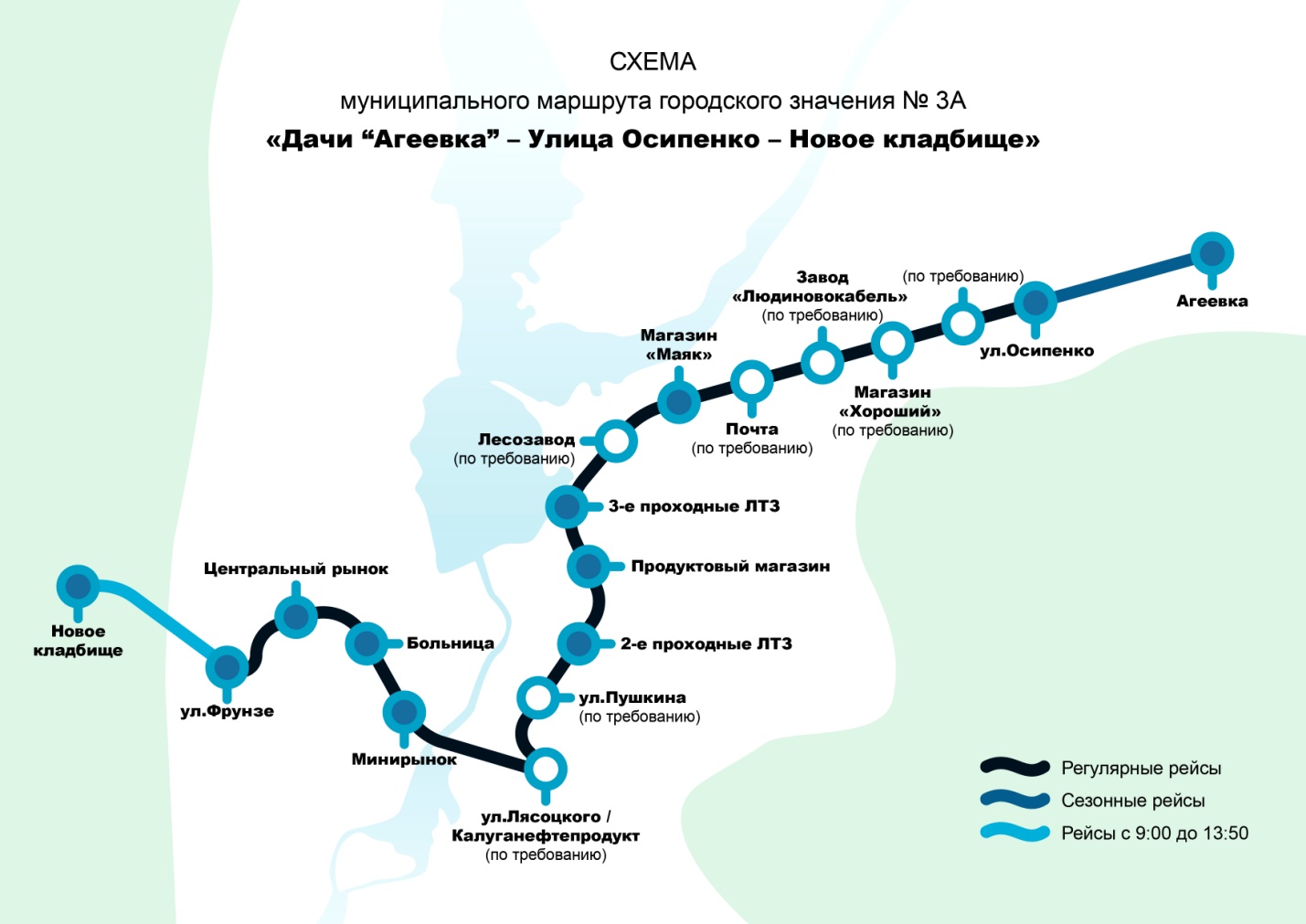 СХЕМА МУНИЦИПАЛЬНОГО МАРШРУТА ГОРОДСКОГО ЗНАЧЕНИЯ № 5«Мини-рынок – Дачи ЛМЗ»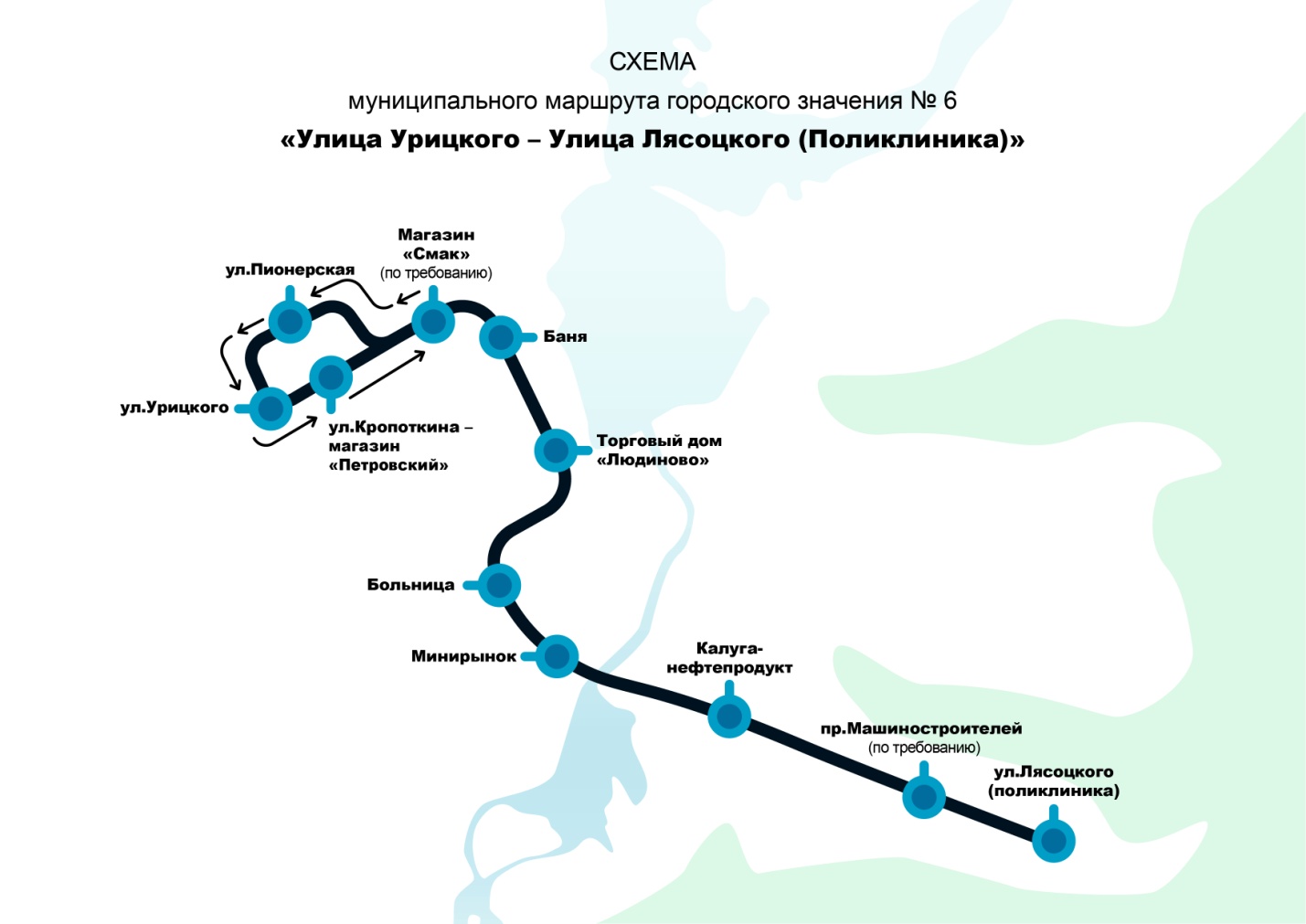 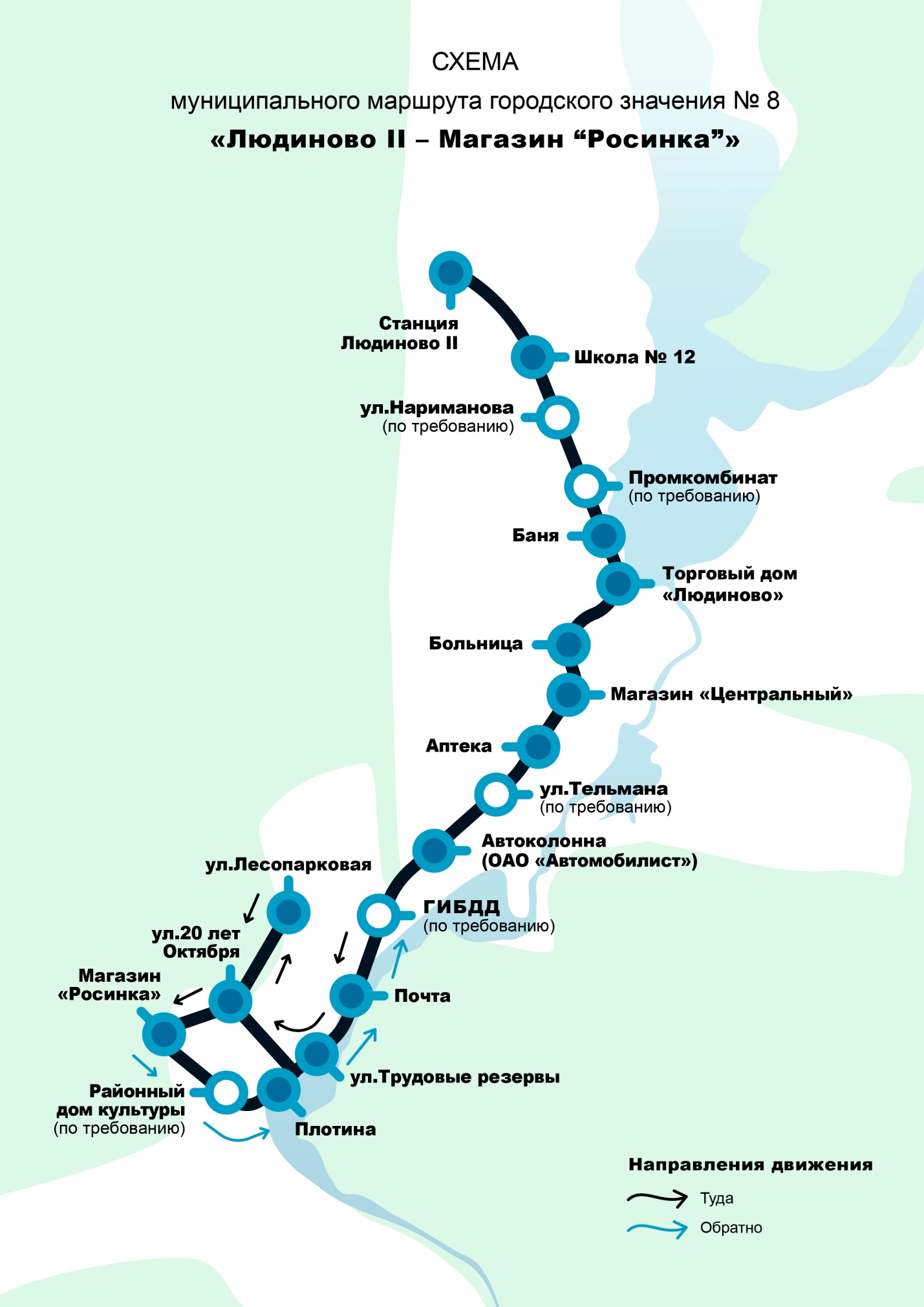 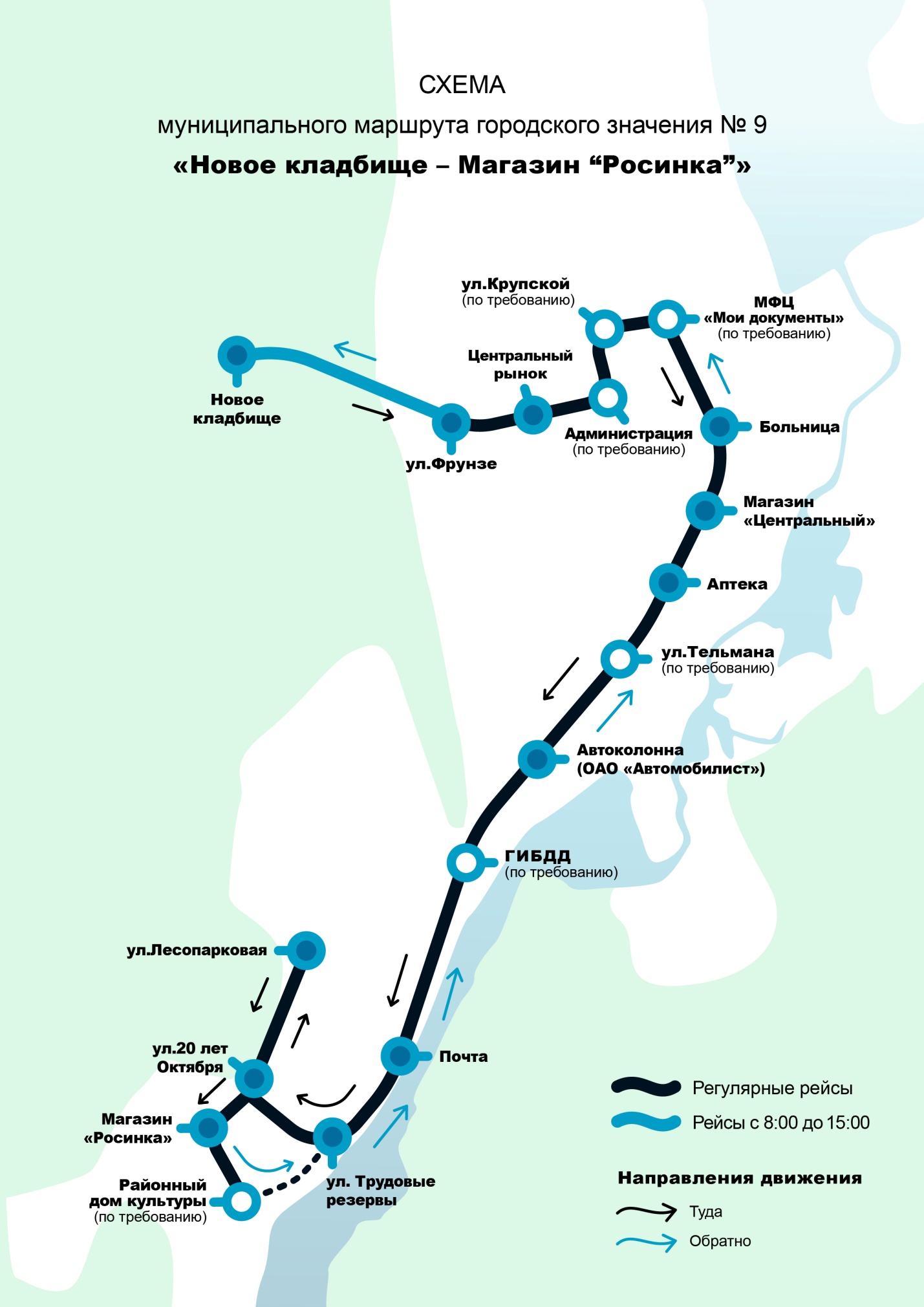 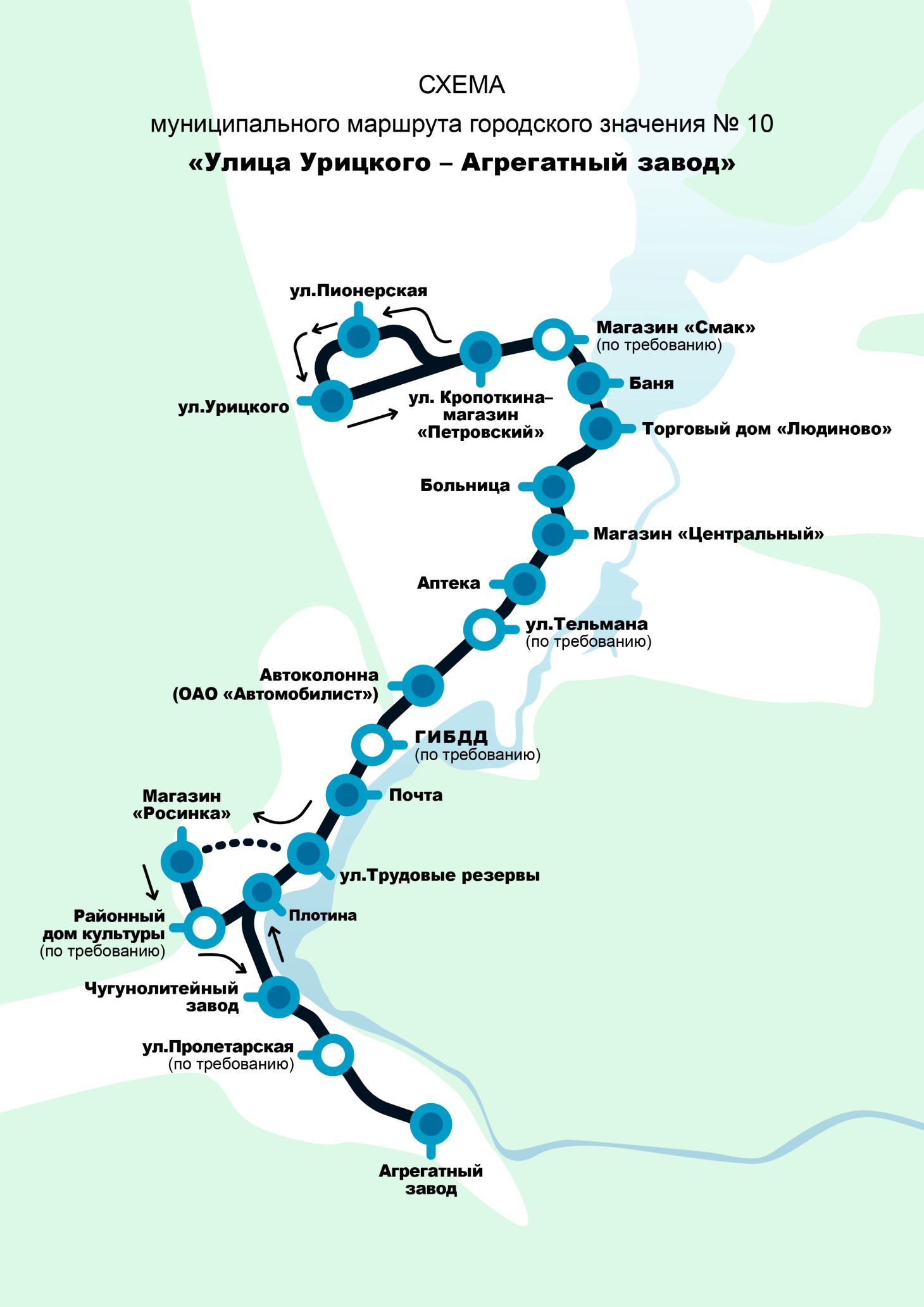 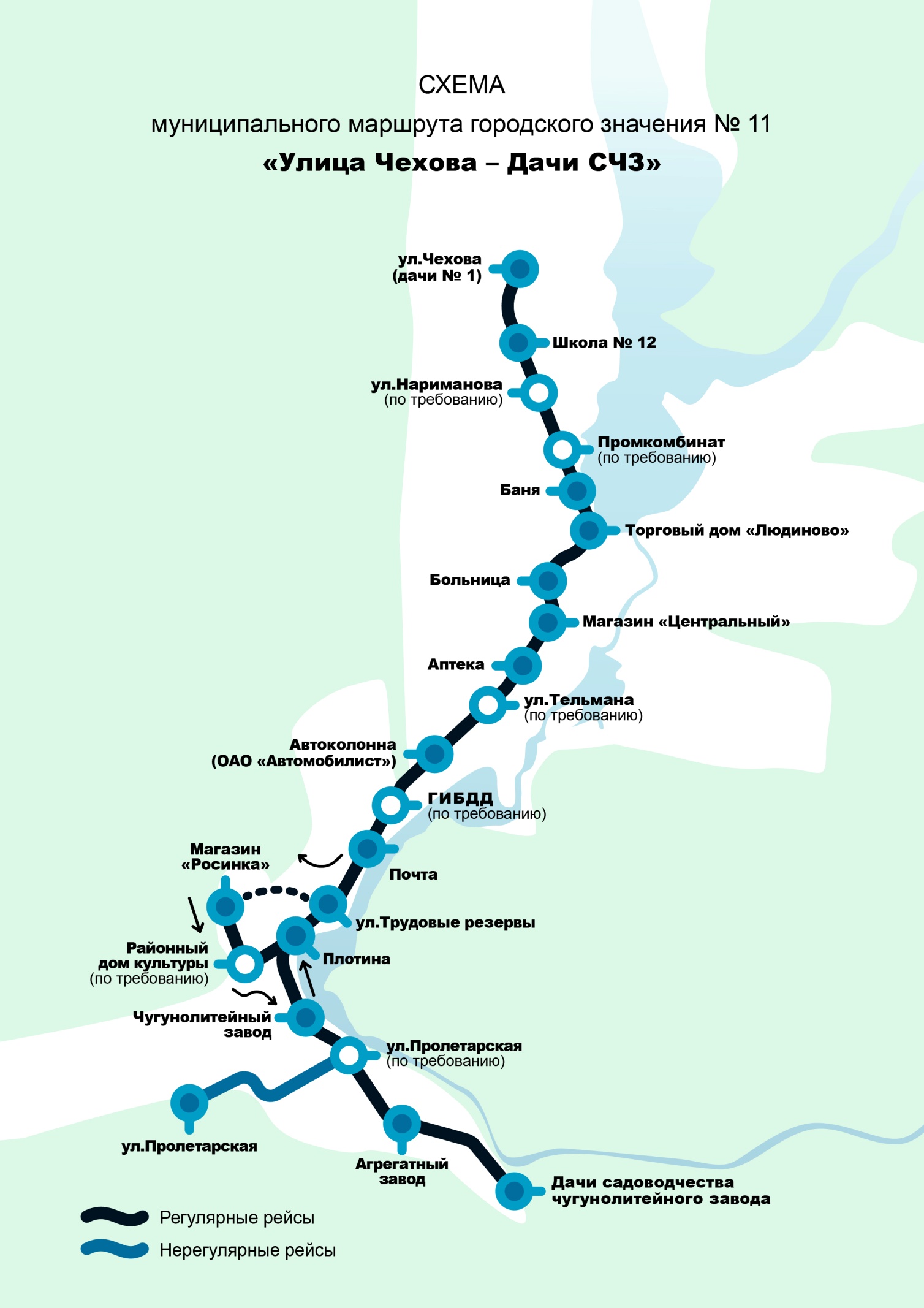 